Our Ref: DMC/JBA RACE16 September 2019Race Car PreparationDear Parent/CarerOver the last year we have been developing an all-girl race team at Moor Park High School and Sixth Form. The girls have been working incredibly hard to develop the car and we are excited to be in a position to test the car at the University of Central Lancashire cycle track. The girls will be involved in a simulated race day with the purpose of ensuring they meet the specifications and necessary safety standards to compete in race days across the year! Following the successful completion of relevant safety standards, the girls will have the opportunity to drive the car around the 1.5km track, gaining valuable experience and confidence in race techniques. Pupils will be required to wear non uniform (ideally tracksuit bottoms and trainers) and will leave school at 9am on Thursday 19th September 2019, travelling to UCLAN sports track via the school minibus. We will return to school at 1pm therefore pupils will have their usual lunchtime before attending period 5+6 as normal.Yours sincerely,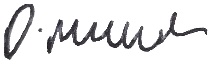 Damian McHale
Faculty Director for Science Education and STEM ……………………………………………………………………………………………………………………………………………………………………… Our Ref: DMC/JBA RACEPupil’s Name:	……………….……………………………………………. Tutor Group:	……………………………………..I give permission for my child to attend Race Car Preparation on 19th September 2019 and understand that the Moor Park Way should be adhered to at all times.  Signed: ……………………………………………………………………………………..Parent/Carer